Hiver 2017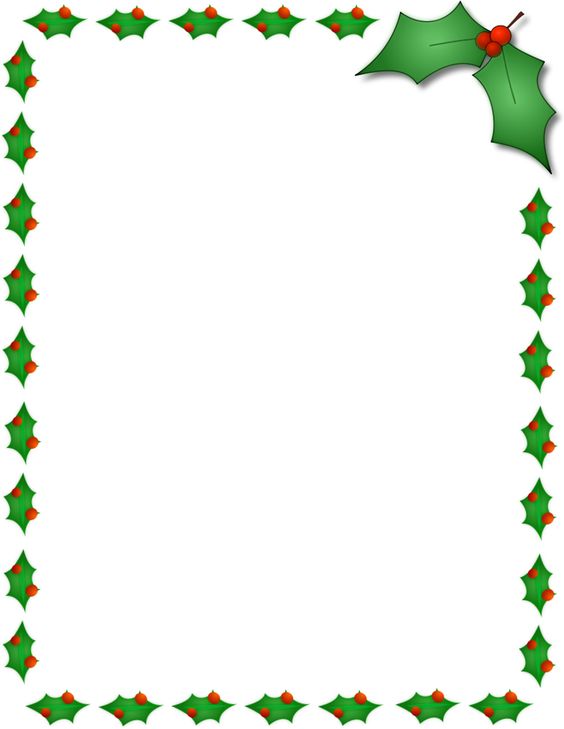 